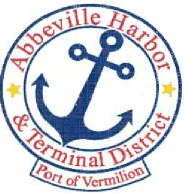                                          P.O. Box 1410 , Abbeville, Louisiana • 70511-1410
                               Ph: 337-893-9465 e Fax: 337-898-0751       www.abbevilleharbor.comABBEVILLE HARBOR & TERMINAL DISTRICTAPRIL 26, 20165:00 P.M.AGENDA1.	    CALL MEETING TO ORDER - PRESIDENT WAYNE LEBLEUA.       ROLL CALL 	B.	WELCOME & INTRODUCTION OF GUESTS	C.      	APPROVAL OF MINUTES MARCH 29, 2016 REGULAR MEETING2.	EXECUTIVE DIRECTOR JAY CAMPBELL  A.	FISHING FOR MEMORIES – JULY 23 – 26, 2016B.	CAPITAL ONE BANKC.	AIS-VTS VESSEL TRACKINGD.	FINANCIAL DISCLOSURE E.	ETHICS TRAINING REMINDER3.	 	PRIMEAUX, TOUCHET & ASSOCIATES, L.L.C.A.	UPDATE ON PORT OF VERMILION BULKHEAD AND DREDGING PROJECT PHASE IV CONSTRUCTION1.	DUPRE BROTHERS CONSTRUCTION CO., INC. ESTIMATE FOR PARTIAL PAYMENT NO. 4B.	UPDATE ON PORT OF VERMILION DRAINAGE REPAIRSC.	UPDATE ON PORT OF VERMILION USCG BUILDING MODIFICATION		1.	DUANE DAVIDSON CONSTRUCTION, INC INVOICE AHTD USCG-2			D.	UPDATE ON VERMILION RIVER BANK STABILIZATION			E.	SCHRIEFER DRIVE IMPROVEMENTS AT PORT OF VERMILION				F.	APPROVAL OF INVOICES4.		 ATTORNEY ROGER BOYNTON5	 NEW BUSINESS6.                 OLD BUSINESS 		A.	PROJECT LIST	7.                 ADJOURN	In accordance with the Americans with Disabilities Act, if you need special assistance, please contact James W. Campbell at 337-893-9465, describing the assistance that is necessary.Wayne LeBleu, President	Gerald Libersat, Commissioner	Bud Zaunbrecher, CommissionerCarlton Campbell, Vice President	Jimmie Steen; Commissioner	James W. Campbell, Executive Director
Tim Creswell, Secretary-Treasurer